Общество с ограниченной ответственностью «ХИМЭКОЦЕНТР»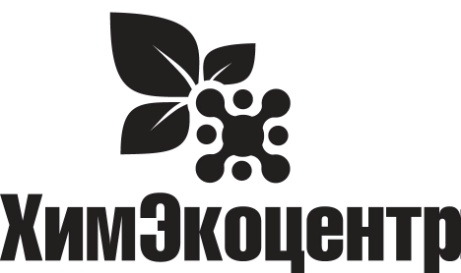 664005, г. Иркутск, ул. Маяковского, 2, оф. 6Тел. 8(3952)951966, e-mail:info@himcentre.ru web: www.himcentre.ruИНН 3812153694 КПП 381201001 ОГРН 1143850008060DutyCareСредство для удаления сильных жировых загрязнений. Без растворителей. Концентрат.Описание:Щелочной низкопенный моющий и обезжиривающий концентрат. Обладает диспергирующими и комплексообразующими свойствами. Эффективно удаляет загрязнения (жиры, масла, остатки пищи, смазки и др. нефтепродукты, сажу, копоть, ксероксный порошок, мел, губную помаду, траву и пр.). Сохраняет моющую способность даже в некачественной воде. Не оставляет неприятного запаха на поверхностях.Не закупоривает форсунки в распыляющих системах.  Не замерзает, при отрицательных температурах возможно выпадение осадка, изменение вязкости, моющие свойства сохраняются.Назначение:Может применяться как для ежедневной комплексной уборки полов, стен, кухонного оборудования, рабочих поверхностей, так и для выведения пятен. Используется для обработки щелочестойких поверхностей – керамических, пластиковых, стеклянных, нержавеющей стали, резины, бетонных, наливных и пр.Для ручного и механизированного применения.ВНИМАНИЕ! Не использовать на неокрашенных деревянных поверхностях.Область применения:Средство применяется для мойки оборудования, полов и стен в кухонных, производственных, складских и иных зонах организаций общественного питания (столовых, баров, кафе, ресторанов), пищевых производств любых отраслей, торговых и деловых центров, медицинских, образовательных и иных учреждений, спортивно-оздоровительных и культурно-досуговых сооружений, гостиниц и вокзалов, на всех видах транспорта и в быту.Способ применения:1.	Для общего обезжиривания: разбавить 1:20-1:40.2.	Для удаления прочных жировых загрязнений: разбавить 1:4-1:10.3.	Для мойки вручную (влажной уборки): разбавить 1:40–1:60.4.	Для мойки с аппаратами высокого давления и поломоечными машинами: разбавить 1:40–1:60.5.	Для очистки паром: разбавить 1:10–1:20.Основные характеристики:Состав:	вода, НПАВ, силикат натрия, КПАВ,  поликарбоксилаты, полимерный комплексообразователь, ингибитор коррозии.Значение pH (концентрат):	12,0Объем: 	 (бутылка),  (канистра)Меры предосторожности:С растворами: использовать резиновые перчатки и спецодежду.С концентратом: использовать резиновые перчатки, защитные очки и спецодежду.При попадании на кожу или в глаза обильно промыть их водой, обратиться к врачу.Не смешивать с кислотными средствами!Хранение:Хранить в плотно закрытой упаковке в сухом темном помещении отдельно от пищевых продуктов при температуре от +1 до +25оС. Беречь от детей.Срок годности: 36 месяцев (соблюдать условия транспортировки и хранения).